Фото – отчёт классного часа, посвящённому «Дню народного единства», проведённому в 1 классе 2020-2021 уч.г.Цель: 1. Углубление      знаний учащихся о событиях Смутного времени начала XVII века; 2. Способствовать        нравственному и патриотическому воспитанию на примерах героев Народного ополчения 1611 - 1612года;3. Воспитывать в детях радость от того, что мы родились и живем в России, желание стать наследниками славных традиций русской истории. 4. Познакомить обучающихся с понятиями «конфликт», причинами его возникновения, ввести понятие «сотрудничество», «компромисс».Ход классного часа	День 4 ноября вошёл в отечественную историю как день освобождения в 1612 году Москвы от польско-литовских захватчиков .22 октября 1612 года ополченцы выбили неприятеля из Китай-города, а 26 октября остатки польско-литовского гарнизона в Кремле капитулировали. Столица была освобождена от иноземного владычества, и это означало крупнейшую победу на пути преодоления Смуты. 	Моя задача была подвести учеников к главным понятиям классного часа: согласие, мир и сотрудничество. Всегда ли можно договориться друг с другом? Может ли конфликт быть неизбежен» Игра «Трио» поможет нам в этом разобраться.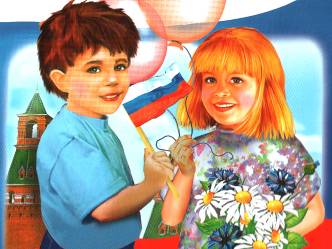 Вывод игры: договариваться между собой трудно, каждый настаивает на своей точке зрения и не хочет уступить другому. Следовательно, надо научиться разрешать конфликтные ситуации, при помощи уступок, компромисса.Затем мы выслушали ситуации из жизни учащихся, когда им удалось разрешить конфликт с помощью взаимных уступок, путём компромисса.                                                                        Вывод классного часа: умение договариваться,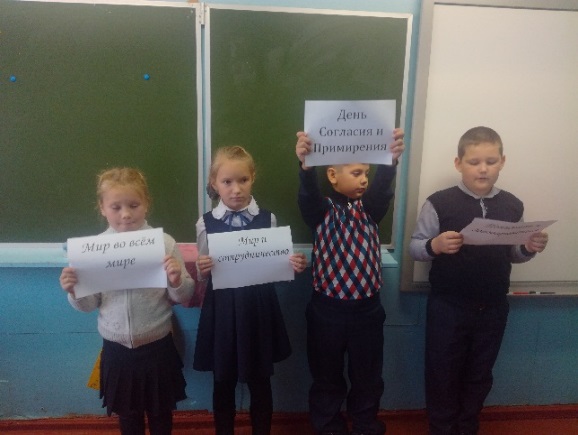 приходить к общему соглашению – это залог Мира во всём мире. Именно поэтому 4 ноября Мы празднуем День согласия и примирения,Призывая тем самым всё человечество к Миру и Сотрудничеству.Кл.рук. 1 класса: Мартынова А.А.